InhoudstafelRegister van HerstelvorderingenDit perceel staat niet geregistreerd in het register van herstelvorderingenBoskartering 1990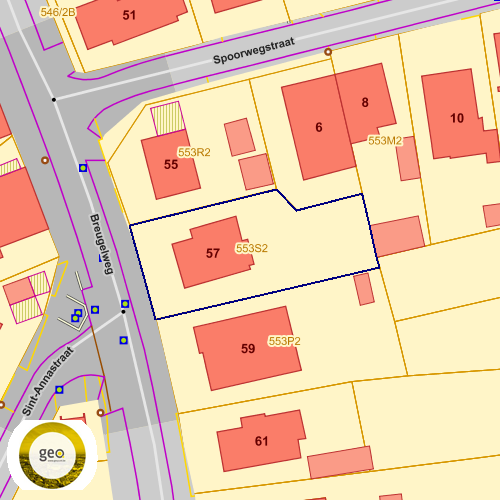 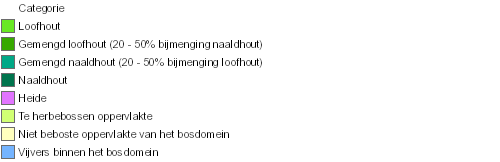 Bosreferentielaag 2000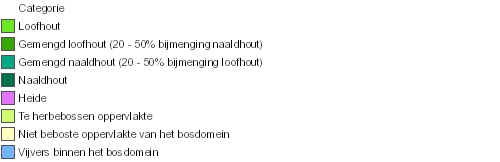 Digitale boswijzer Vlaanderen 2012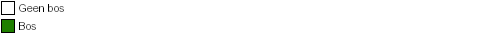 Digitale boswijzer Vlaanderen 2018Luchtfoto Vlaanderen winter 2016 - kleur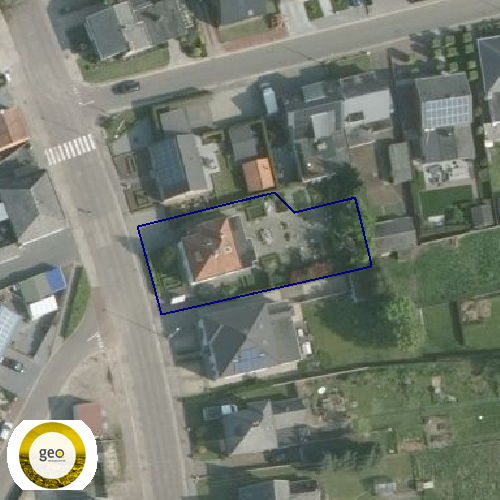 Luchtfoto Vlaanderen winter 2019 - kleur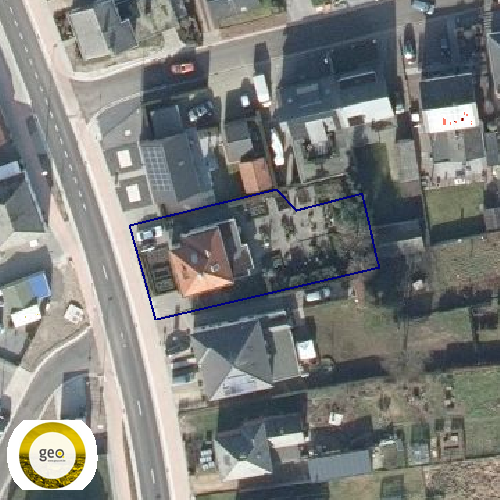 Gebieden van het VEN en het IVON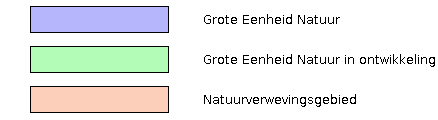 HabitatrichtlijngebiedenOverstromingsgebieden en oeverzones Integraal WaterbeleidRecent overstroomde gebieden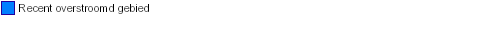 Risicozones voor overstromingen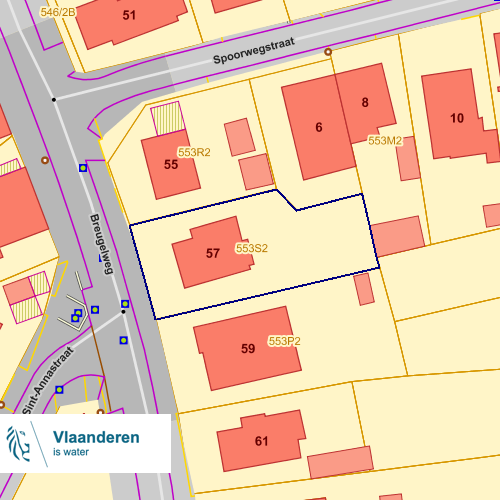 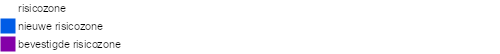 Van nature overstroombare gebieden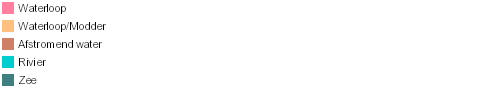 Overstromingsgevoelige gebieden 2017 (Watertoets)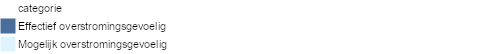 Grenzen van poldersGrenzen van wateringenGewestplan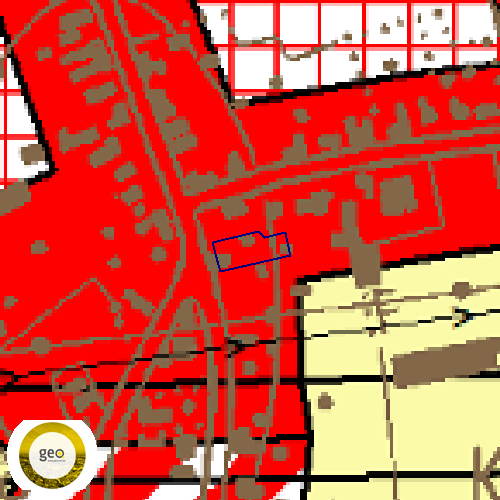 Beschermde stads- en dorpsgezichten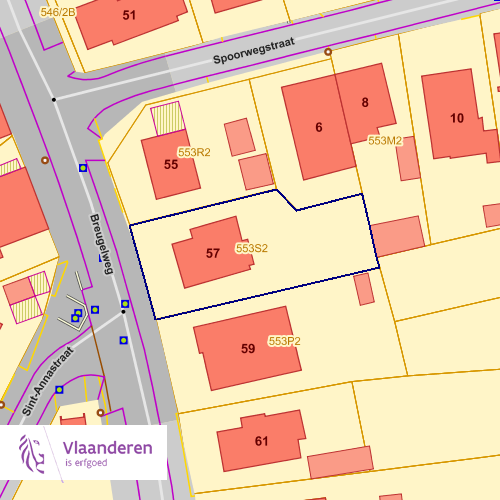 Beschermde archeologische sitesBeschermde cultuurhistorische landschappenBeschermde monumentenGehelen uit de wetenschappelijke inventaris van het bouwkundig erfgoedVastgestelde archeologische zonesUnesco werelderfgoed - buffersVastgesteld bouwkundig erfgoedWetenschappelijke bouwkundig erfgoed - elementenVastgesteld bouwkundig erfgoed - gehelenVastgestelde landschapsatlasrelictenInventaris van houtige beplantingen met erfgoedwaardenVastgestelde inventaris van historische tuinen en parkenWetenschappelijke inventaris landschappelijk erfgoed - elementenAtlas der Buurtwegen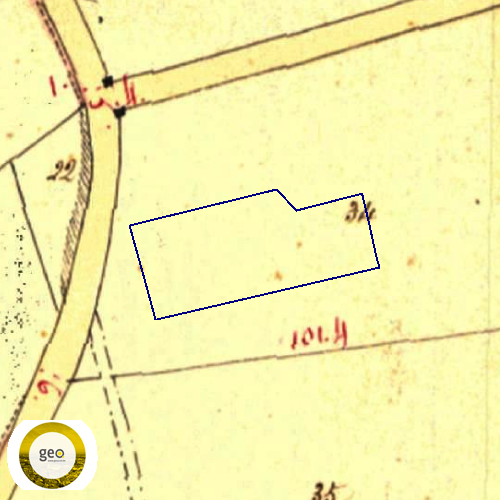 Overgangszones bij beschermd erfgoed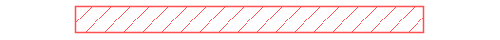 UNESCO werelderfgoed kernzones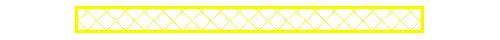 Beheersplannen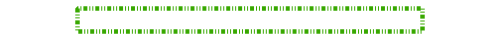 Gebieden geen archeologie - gewestelijk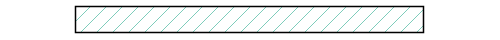 Gebieden geen archeologie - gemeentelijk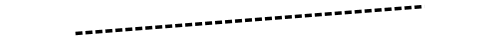 Wetenschappelijke archeologische zones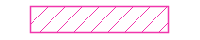 Bekrachtigde archeologienota’s en nota’s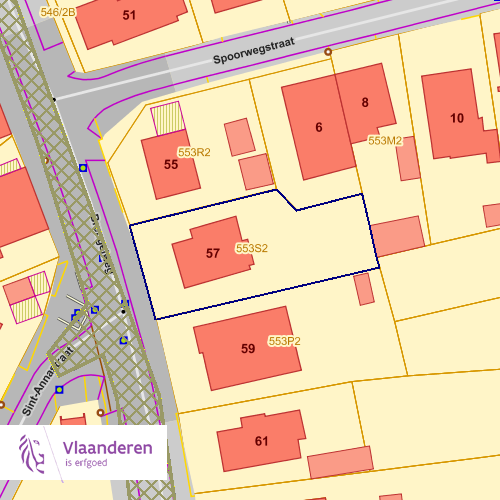 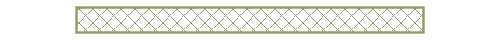 Eindverslagen archeologie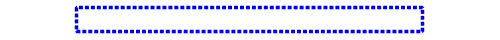 Erfgoedlandschappen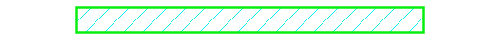 Vogelrichtlijngebieden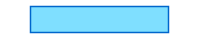 Jachtgebieden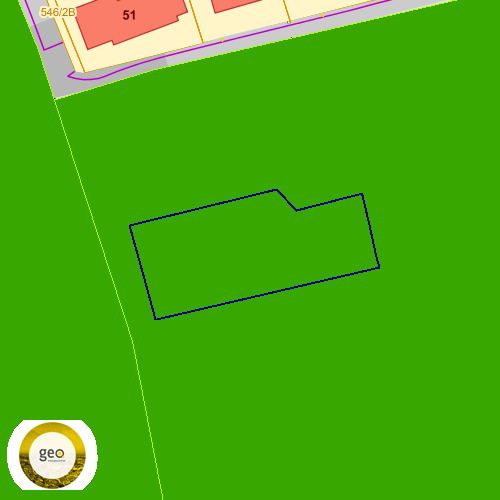 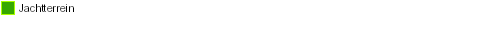 OVAM Bodemonderzoeken en sanering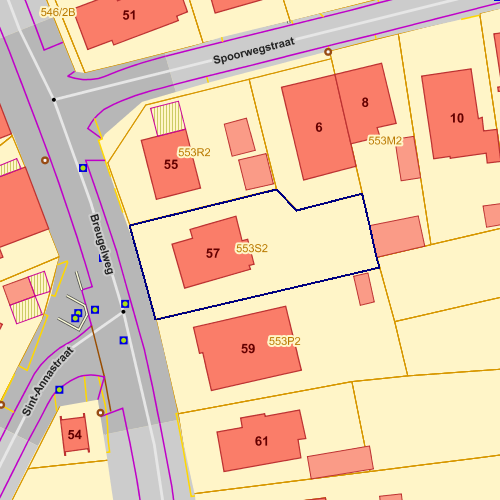 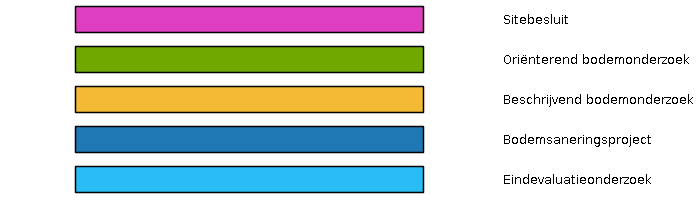 OVAM-Schadegevallen en meldingen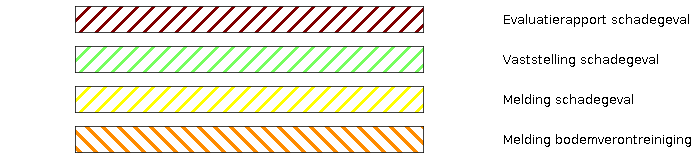 Signaalgebieden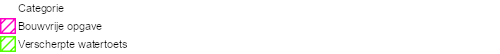 Kadastraal plan (CadGis)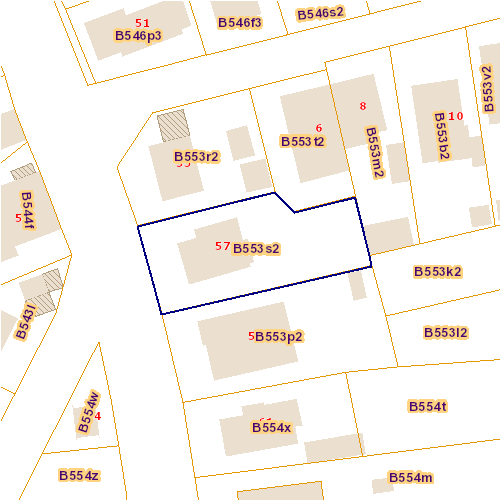 Traditioneel Landschap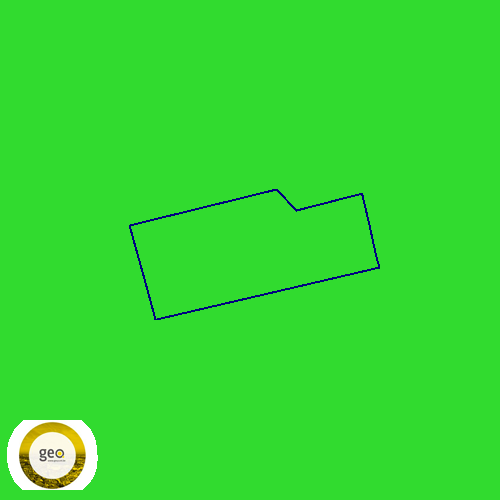 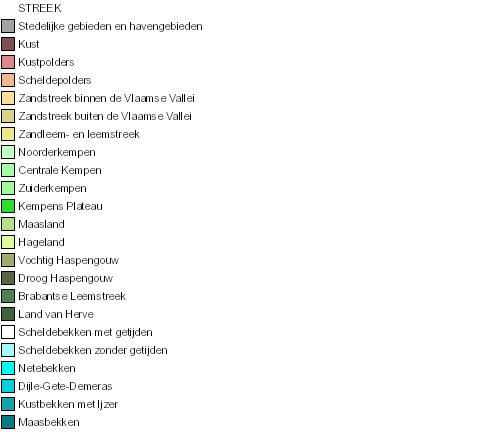 Groenkaart Vlaanderen 2012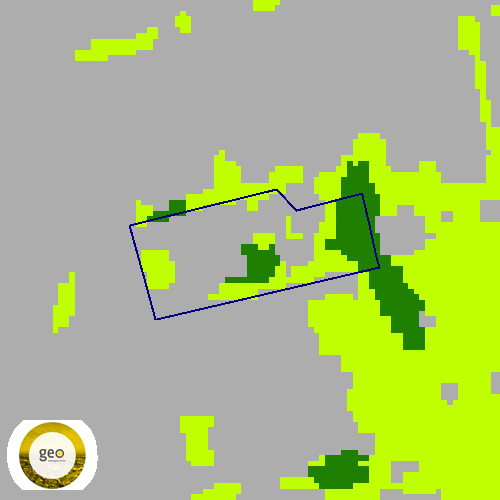 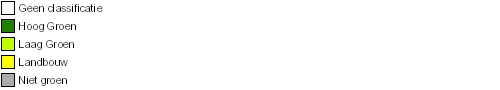 Vlaams voorkooprecht van toepassing op het onroerend goed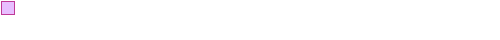 VastgoedprijzenGrondwaterwingebieden en beschermingszones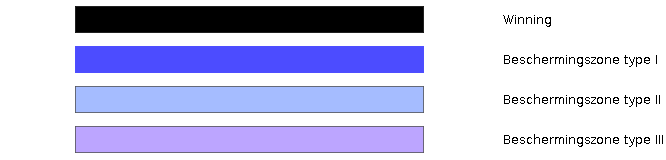 BronnenBekijken op Geopunt.be Klik hierAgentschap voor Natuur en Bos Klik hierBronnenBekijken op Geopunt.be Klik hierAgentschap voor Natuur en Bos Klik hierInfoWaardeCount119335772OmschrijvingGeen bosDefinitieBodembedekking die niet aan de definitie van 'Bos' voldoetBronnenBekijken op Geopunt.be Klik hierAgentschap Digitaal Vlaanderen Klik hierInfoWaardeOmschrijvingGeen bosDefinitieBodembedekking die niet aan de definitie van 'Bos' voldoetCount120156297BronnenBekijken op Geopunt.be Klik hierAgentschap Digitaal Vlaanderen Klik hierBronnenBekijken op Geopunt.be Klik hierAgentschap Digitaal Vlaanderen Klik hierBronnenBekijken op Geopunt.be Klik hierAgentschap Digitaal Vlaanderen Klik hierBronnenBekijken op Geopunt.be Klik hierCoördinatiecommissie Integraal Waterbeleid Klik hierBronnenBekijken op Geopunt.be Klik hierAgentschap Digitaal Vlaanderen Klik hierBronnenBekijken op Geopunt.be Klik hierVlaamse Milieumaatschappij - afdeling Operationeel Waterbeheer Klik hierInfoWaardeOmschrijvingVan natuure niet overstroombaarNaamMaasbekkenStroomgebiedMaasBronnenBekijken op Geopunt.be Klik hierVlaamse Milieumaatschappij - Hoofdbestuur Klik hierBronnenBekijken op Geopunt.be Klik hierVlaamse Milieumaatschappij - afdeling Operationeel Waterbeheer Klik hierInfoWaardeNaamorigineel gewestplan Neerpelt - BreefaseBGdo_eigenGWP_02000_222_00018_00001opmfichelinkhttps://dsi.omgeving.vlaanderen.be/fiche-detail/bd2bac27-c6dc-4d48-8f34-7084f820fe93fasedatum1978-03-22d_bs1978-03-31herinterpretatieverbetering/herkwalificatie – inspire-normen niet behaald (kan niet verbeterd worden)generated_id49BronnenBekijken op Geopunt.be Klik hierAgentschap Onroerend Erfgoed Publieke Download Service Klik hierBronnenBekijken op Geopunt.be Klik hierAgentschap Onroerend Erfgoed Publieke Download Service Klik hierBronnenBekijken op Geopunt.be Klik hierAgentschap Onroerend Erfgoed Publieke Download Service Klik hierBronnenBekijken op Geopunt.be Klik hierAgentschap Onroerend Erfgoed Publieke Download Service Klik hierBronnenBekijken op Geopunt.be Klik hier Klik hierBronnenBekijken op Geopunt.be Klik hier Klik hierBronnenBekijken op Geopunt.be Klik hierAgentschap Onroerend Erfgoed Publieke Download Service Klik hierBronnenBekijken op Geopunt.be Klik hierAgentschap Onroerend Erfgoed Publieke Download Service Klik hierBronnenBekijken op Geopunt.be Klik hierAgentschap Onroerend Erfgoed Publieke Download Service Klik hierBronnenBekijken op Geopunt.be Klik hierAgentschap Onroerend Erfgoed Publieke Download Service Klik hierBronnenBekijken op Geopunt.be Klik hier Klik hierBronnenBekijken op Geopunt.be Klik hier Klik hierBronnenBekijken op Geopunt.be Klik hier Klik hierBronnenBekijken op Geopunt.be Klik hierAgentschap Digitaal Vlaanderen Klik hierBronnenBekijken op Geopunt.be Klik hierAgentschap Onroerend Erfgoed Publieke Download Service Klik hierBronnenBekijken op Geopunt.be Klik hierAgentschap Onroerend Erfgoed Publieke Download Service Klik hierBronnenBekijken op Geopunt.be Klik hierAgentschap Onroerend Erfgoed Publieke Download Service Klik hierBronnenBekijken op Geopunt.be Klik hierAgentschap Onroerend Erfgoed Publieke Download Service Klik hierBronnenBekijken op Geopunt.be Klik hierAgentschap Onroerend Erfgoed Publieke Download Service Klik hierBronnenBekijken op Geopunt.be Klik hier Klik hierBronnenBekijken op Geopunt.be Klik hierAgentschap Onroerend Erfgoed Publieke Download Service Klik hierBronnenBekijken op Geopunt.be Klik hierAgentschap Onroerend Erfgoed Publieke Download Service Klik hierBronnenBekijken op Geopunt.be Klik hierAgentschap Onroerend Erfgoed Publieke Download Service Klik hierInfoWaardePROVLimburgDATGOEDK01/02/2018WBENR416WBENAAMDe ZandhaasBronnenBekijken op Geopunt.be Klik hierAgentschap Digitaal Vlaanderen Klik hierInfoWaardeInfoGeen data gevondenInfoWaardeInfoGeen data gevondenBronnenVlaamse Milieumaatschappij Klik hierInfoWaardeKadastrale planpercelen / Kadastraal planperceel72029B0553/00S002Kadastrale planpercelen / Typeprivaat domeinKadastrale planpercelen / Kadastrale sectiecode72029BKadastrale planpercelen / StatusondergrondsKadastrale planpercelen / RecId10853901Kadastrale planpercelen / Oppervlakte Patris (m²)680Kadastrale planpercelen / Type oppervlakteTitelKadastrale planpercelen / Fiscale toestandverbetering/herkwalificatie o.b.v. planblad type 1Kadastrale planpercelen / Laatste aanpassing04/09/2021 16:44:02Kadastrale planpercelen / Oppervlakte684.09 m²Kadastrale planpercelen / Omtrek117.25 mInfoWaardeNaamIndustriegebied van Lommel-OverpeltStreekKempens PlateauBronnenBekijken op Geopunt.be Klik hierAgentschap Digitaal Vlaanderen Klik hierInfoWaardeKleureenvoudige herkwalificatie zonder een referentiebron te specificerenOmschrijvingHoog groenDefinitieBegroeiing hoger dan 3mKleurverbetering/herkwalificatie o.b.v. planblad type 1OmschrijvingNiet groenDefinitieAndere bodembedekking dan hoog groen, laag groen of landbouwBronnenBekijken op Geopunt.be Klik hierAgentschap Digitaal Vlaanderen Klik hierBronnenBekijken op Geopunt.be Klik hierVlaamse Landmaatschappij Klik hierInfoWaardeInfoGeen gegevens gevondenBronnenBekijken op Geopunt.be Klik hierDatabank Ondergrond Vlaanderen (DOV) Klik hier